	Tanana Valley Kennel Club, Inc.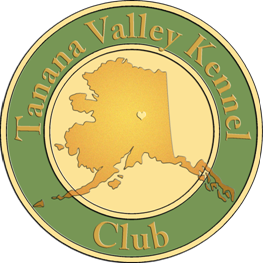 	PO Box 72019	Fairbanks, Alaska  99707	Scent Work (Tracking) Judge ContractJudge NameAddressCity, State  ZIPThis contract is made between Judge __________ and Tanana Valley Kennel Club (TVKC).  ___________ has been hired to judge the TVKC Scent Work (Tracking) Trial to be held on __________.Judging Assignment is:  (List what classes the judge is responsible to judge)TVKC will:  	Pay a judging fee of $___ per trial for a total of $___	Make hotel reservations and pre-pay 4 nights (List the days covered by the pre-pay)	Reimburse the following items upon presentation of an invoice		Meal allowance of up to $60 per day		Mileage from home to airport at a rate of $0.__ per mile		Baggage fee (if charged by airline)	Provide noon lunch on trial days	Provide scent vesselsJudge will:	Judge in a professional manner as dictated by AKC	Be available for questions at the end of judging	Provide scents for the trial (yes or no)  _________I agree to judge at the TVKC Rally Trial to be held ___________.Judge Signature & Date:  __________________________________TVKC Signature & Date:  __________________________________